Памятка о добровольном пожертвовании(для родителей)Добровольными пожертвованиями физических и (или) юридических лиц образовательным учреждениям являются добровольные взносы родителей, спонсорская помощь организаций, учреждений, предприятий, любая добровольная деятельность граждан и юридических лиц по бескорыстной (безвозмездной или на льготных условиях) передаче имущества, в том числе денежных средств, бескорыстному выполнению работ, предоставлению услуг, оказанию иной поддержки.Добровольные пожертвования физических и (или) юридических лиц привлекаются образовательными учреждениями края в целях восполнения недостающих учреждению бюджетных средств для выполнения уставной деятельности.Добровольные пожертвования могут привлекаться образовательным учреждением как от родителей детей, воспитывающихся в данном образовательном учреждении, так и от других физических и юридических лиц, изъявивших желание осуществить благотворительную помощь.Администрация образовательного учреждения в лице уполномоченных работников (директора, его заместителей, педагогических работников и других) вправе обратиться за оказанием спонсорской помощи образовательному учреждению как в устной, так и в письменной форме.Пожертвования физических или юридических лиц могут привлекаться образовательным учреждением только на добровольной основе. Отказ в оказании спонсорской помощи или внесении добровольных пожертвований не может сопровождаться какими-либо последствиями для детей.Не допускается принуждение граждан и юридических лиц в каких-либо формах.При обращении за оказанием помощи образовательное учреждение обязано проинформировать физическое или юридическое лицо о целях привлечения помощи (осуществление текущего ремонта, укрепление материальной базы, проведение мероприятий по укреплению здоровья детей и т. д.). Спонсорская или благотворительная помощь может выражаться в добровольном безвозмездном личном труде родителей по ремонту помещений образовательного учреждения, оказании помощи в проведении мероприятий и т. д.Расходование привлеченных средств образовательным учреждением должно производиться в соответствии с целевым назначением взноса.Добровольные пожертвования могут быть переданы учреждению в наличной форме, по безналичному расчету, в натуральном виде, в форме передачи объектов интеллектуальной собственности, с обязательным отражением в учетных регистрах.Ответственность за целевое использование добровольных пожертвований несет руководитель образовательного учреждения.Орган управления образованием несет ответственность за осуществление контроля за работой по использованию подведомственными учреждениями добровольных пожертвований в соответствии с Положением (Порядком), принятым образовательными учреждениями.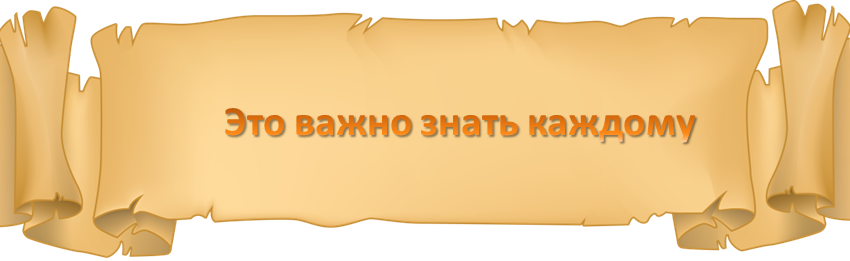 